;					RECAPITULATIF DES DIFFERENTES INTERVENTIONS DES ELUS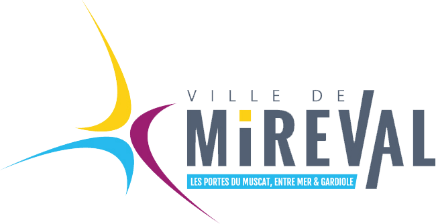 DECEMBRE 2018SemainesDu 03/12/18 au 09/12/18Du 10/12/18 au 16/12/18Du 17/12/18 au 23/12/18Du 24/12/18 au 30/12/18Du 31/12/18 au 06/01/19Types d’interventionsDépartementRencontre sénateur héraultRendez-vous Dir.Dpt Territoire MerSète Agglopôle MéditerranéeRéunion point chantier conservatoireRencontre coupe France FC Sète/RodezCommission Dévelopmt.EconomiqueCommission Finances Bureau communautaireRéunion vice présidence com.financesRdv inspection réseau MédiathèquesRéunion mobilité durable amgt territoireRéunion Com.Loc.Amélioration HabitatRéunion conseil communautaireAssociations Participation repas Sainte BarbeParticipation arbre NoëlParticipation As.Générale M.P.T.Participation apéritif fin année A.S.MEnfance et jeunesseréunion groupe travail SEJMConseil exploitation SEJMRéunion parents élèves primaire/ElusParticipation marché Noël maternelleRéunion coordinateur SEJM Mireval/Vic la GardioleCultureParticipation spectacle impro CCLMConseil administration Scène Nale SèteAssemblée Générale Scène Nale SèteFestivitésElaboration Petit MirevalaisDistribution Petit MirevalaisOrganisation arbre Noël enfantsSpectacle Noël des AinésThé Dansant / CCASEnvironnementRendez-vous Mairie sujets d’urbanismeRéunion marché terroir Ecosite MèzeRendez-vous Mairie sujets d’urbanismeRemise prix villages fleurisRendez-vous Mairie sujets d’urbanismeRendez-vous Mairie sujets d’urbanismeSécuritéRéunion CDG34 dossier R.P.S.Assistance Pompiers divagation chienSocialConseil Administration CCASDistribution paniers gourmands AinésDistribution paniers gourmands AinésCommuneRdv compte rendu S.TechniquesRéunion publique nouveau rond pointCérémonie anciens combattantsPréparation et participation TéléthonRencontre directeur SUEZRdv compte rendu S.TechniquesRéunion Conseil municipalRéunion commission électoraleRendez-vous CITELUM-SEEPRdv compte rendu S.TechniquesRdv chantier future maison retraiteRdv pb pluvial Gardelle et Fon SorbièreRdv risques psychosociauxRéunion groupe travail Cté Pilotage RPS Rdv compte rendu S.TechniquesRdv compte rendu S.TechniquesParticipation vœux Maire populationParticipation vœux Maire PoussanSIVOMCommission cuisine et travauxSignatures bons de commande cuisineSignatures bons de commande cuisine